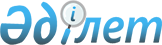 А.Қ. Мұқанова туралыҚазақстан Республикасы Үкіметінің 2022 жылғы 18 сәуірдегі № 229 қаулысы
      Қазақстан Республикасының Үкіметі ҚАУЛЫ ЕТЕДІ:
      Алма Қайратқызы Мұқанова Қазақстан Республикасының Әділет вице-министрі болып тағайындалсын.
					© 2012. Қазақстан Республикасы Әділет министрлігінің «Қазақстан Республикасының Заңнама және құқықтық ақпарат институты» ШЖҚ РМК
				
      Қазақстан РеспубликасыныңПремьер-Министрі

Ә. Смайылов
